Grammaire CM2 - Le verbe et son sujet 11 - Sur ton cahier, recopie ces phrases : encadre le sujet et souligne le verbe. Attention : tu dois écrire une ligne sur deux.J’oublie toujours ce livre. 					Je souhaite que vous pesiez cette lettre.Le géomètre mesura la cour. 				Anaïs participe à une compétition de boxe.Il remplit le réservoir. 					Tu es en CM2.On n’avançait pas très vite.2 - Sur ton cahier, recopie ces phrases en remplaçant le pronom personnel sujet par un GN de ton choix, comme dans l’exemple.Ex : Ils prennent le train.  Mes frères prennent le train.a) Elle descend les escaliers.b) Il a mangé tout le gâteau.c) Elles font de la corde à sauter.d) Il me regarde bizarrement.e) Elles sourient souvent.Grammaire CM2 - Le verbe et son sujet 11 - Sur ton cahier, recopie ces phrases : encadre le sujet et souligne le verbe. Attention : tu dois écrire une ligne sur deux.J’oublie toujours ce livre. 					Je souhaite que vous pesiez cette lettre.Le géomètre mesura la cour. 				Anaïs participe à une compétition de boxe.Il remplit le réservoir. 					Tu es en CM2.On n’avançait pas très vite.2 - Sur ton cahier, recopie ces phrases en remplaçant le pronom personnel sujet par un GN de ton choix, comme dans l’exemple.Ex : Ils prennent le train.  Mes frères prennent le train.a) Elle descend les escaliers.b) Il a mangé tout le gâteau.c) Elles font de la corde à sauter.d) Il me regarde bizarrement.e) Elles sourient souvent.Grammaire CM2 - Le verbe et son sujet 11 - Sur ton cahier, recopie ces phrases : encadre le sujet et souligne le verbe. Attention : tu dois écrire une ligne sur deux.J’oublie toujours ce livre. 					Je souhaite que vous pesiez cette lettre.Le géomètre mesura la cour. 				Anaïs participe à une compétition de boxe.Il remplit le réservoir. 					Tu es en CM2.On n’avançait pas très vite.2 - Sur ton cahier, recopie ces phrases en remplaçant le pronom personnel sujet par un GN de ton choix, comme dans l’exemple.Ex : Ils prennent le train.  Mes frères prennent le train.a) Elle descend les escaliers.b) Il a mangé tout le gâteau.c) Elles font de la corde à sauter.d) Il me regarde bizarrement.e) Elles sourient souvent.Grammaire CM2 - Le verbe et son sujet 1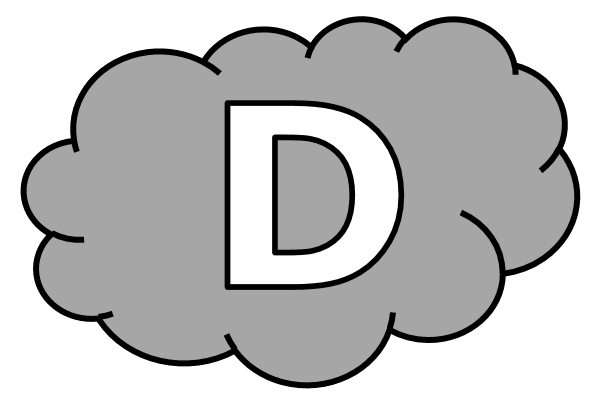 1 - Encadre le sujet et souligne le verbe. J’oublie toujours ce livre. 					Je souhaite que vous pesiez cette lettre. Le géomètre mesura la cour. 				Anaïs participe à une compétition de boxe.Il remplit le réservoir. 					Tu es en CM2.On n’avançait pas très vite.2 - Remplace le pronom personnel sujet par un GN de ton choix, comme dans l’exemple.Ex : Ils prennent le train.  Mes frères prennent le train.a) Elle descend les escaliers. ............................................. descend les escaliers.b) Il a mangé tout le gâteau. ............................................. a mangé tout le gâteau.c) Elles font de la corde à sauter. ............................................. font de la corde à sauter.d) Il me regarde bizarrement. ............................................. me regarde bizarrement.e) Elles sourient souvent. ............................................. sourient souvent.Grammaire CM2 - Le verbe et son sujet 1 Corrigé1 - Sur ton cahier, recopie ces phrases : encadre le sujet et souligne le verbe. Attention : tu dois écrire une ligne sur deux.J’oublie toujours ce livre. 					Je souhaite que vous pesiez cette lettre.Le géomètre mesura la cour. 				Anaïs participe à une compétition de boxe.Il remplit le réservoir. 					Tu es en CM2.On n’avançait pas très vite.2 - Sur ton cahier, recopie ces phrases en remplaçant le pronom personnel sujet par un GN de ton choix, comme dans l’exemple.Ex : Ils prennent le train.  Mes frères prennent le train.a) Elle descend les escaliers.b) Il a mangé tout le gâteau.c) Elles font de la corde à sauter.d) Il me regarde bizarrement.e) Elles sourient souvent.Grammaire CM2 - Le verbe et son sujet 21 - Sur ton cahier, recopie ces phrases : encadre le sujet et souligne le verbe. Attention : tu dois écrire une ligne sur deux.Tu parles trop doucement.Samedi est mon jour préféré.Les habitants de Miramas sont très heureux.Souhail va à la boulangerie.Tous les élèves de la classe sont arrivés à l’heure.2 - Sur cette feuille, pour chaque phrase, encadre le verbe et souligne son sujet. Indique ensuite la nature du sujet.Ex : Le grand chien ronge un os.	 Groupe nominal.Mon oncle continue à dormir. 					 ...........................................	Un agent du service de sécurité se tenait devant la porte.	 ...........................................Les vendeuses du magasin croisèrent le chef du personnel.	 ...........................................Il regarda le chandail de papa.					 ...........................................Chanter est ma passion.						 ...........................................Grammaire CM2 - Le verbe et son sujet 21 - Sur ton cahier, recopie ces phrases : encadre le sujet et souligne le verbe. Attention : tu dois écrire une ligne sur deux.Tu parles trop doucement.Samedi est mon jour préféré.Les habitants de Miramas sont très heureux.Souhail va à la boulangerie.Tous les élèves de la classe sont arrivés à l’heure.2 - Sur cette feuille, pour chaque phrase, encadre le verbe et souligne son sujet. Indique ensuite la nature du sujet.Ex : Le grand chien ronge un os.	 Groupe nominal.Mon oncle continue à dormir. 					 ...........................................	Un agent du service de sécurité se tenait devant la porte.	 ...........................................Les vendeuses du magasin croisèrent le chef du personnel.	 ...........................................Il regarda le chandail de papa.					 ...........................................Chanter est ma passion.						 ...........................................Grammaire CM2 - Le verbe et son sujet 21 - Encadre le sujet et souligne le verbe.Tu parles trop doucement.Samedi est mon jour préféré. Les habitants de Miramas sont très heureux.Souhail va à la boulangerie.Tous les élèves de la classe sont arrivés à l’heure.2 - Encadre le verbe et souligne son sujet. Indique ensuite la nature du sujet.Ex : Le grand chien ronge un os.	 Groupe nominal.Mon oncle continue à dormir.	 ...........................................	Un agent du service de sécurité se tenait devant la porte.	 ...........................................Les vendeuses du magasin croisèrent le chef du personnel.	 ...........................................Il regarda le chandail de papa.  ...........................................Chanter est ma passion.	 ...........................................Grammaire CM2 - Le verbe et son sujet 2 Corrigé1 - Sur ton cahier, recopie ces phrases : encadre le sujet et souligne le verbe. Attention : tu dois écrire une ligne sur deux.Tu parles trop doucement.Samedi est mon jour préféré.Les habitants de Miramas sont très heureux.Souhail va à la boulangerie.Tous les élèves de la classe sont arrivés à l’heure.2 - Sur cette feuille, pour chaque phrase, encadre le verbe et souligne son sujet. Indique ensuite la nature du sujet.Ex : Le grand chien ronge un os.	 Groupe nominal.Mon oncle continue à dormir. 					 Groupe nominal	Un agent du service de sécurité se tenait devant la porte.	 Groupe nominalLes vendeuses du magasin croisèrent le chef du personnel.	 Groupe nominalIl regarda le chandail de papa.					 PronomChanter est ma passion.						 Verbe à l’infinitifGrammaire CM2 - Le verbe et son sujet 31 - Sur ton cahier, recopie ces phrases : souligne les sujets en bleu et les verbes en rouge, puis indique la nature du sujet. Attention : tu dois écrire une ligne sur deux.Ex : Mon père répare la télévision.  GN	   S	     VLes élèves de CM1/CM2 participent à la finale de football.Elle a reconnu rapidement son voisin.Bernard arrivera en train.La nuit dernière, mon portable a sonné.2 - Sur ton cahier, recopie chaque phrase en la complétant avec un sujet de nature demandée. Ex : ...... ronge un os (GN).  → Le grand chien ronge un os.... se promène au bord de l’eau (pronom).Hier, ... préparaient le repas (GN).... m’a fait une très bonne surprise (nom propre).Depuis mardi, ... ne sortons plus (pronom).Grammaire CM2 - Le verbe et son sujet 31 - Sur ton cahier, recopie ces phrases : souligne les sujets en bleu et les verbes en rouge, puis indique la nature du sujet. Attention : tu dois écrire une ligne sur deux.Ex : Mon père répare la télévision.  GN	   S	     VLes élèves de CM1/CM2 participent à la finale de football.Elle a reconnu rapidement son voisin.Bernard arrivera en train.La nuit dernière, mon portable a sonné.2 - Sur ton cahier, recopie chaque phrase en la complétant avec un sujet de nature demandée. Ex : ...... ronge un os (GN).  → Le grand chien ronge un os.... se promène au bord de l’eau (pronom).Hier, ... préparaient le repas (GN).... m’a fait une très bonne surprise (nom propre).Depuis mardi, ... ne sortons plus (pronom).Grammaire CM2 - Le verbe et son sujet 31 - Souligne les sujets en bleu et les verbes en rouge, puis indique la nature du sujet.Ex : Mon père répare la télévision.  GN	   S	     VLes élèves de CM1/CM2 participent à la finale de football. .................................................Elle a reconnu rapidement son voisin. .................................................Bernard arrivera en train. .................................................La nuit dernière, mon portable a sonné. .................................................2 - Complète chaque phrase avec un sujet de nature demandée. Ex : ... ronge un os (GN).   Le grand chien ronge un os................................................ se promène au bord de l’eau (pronom).Hier, ............................................................... préparaient le repas (GN)........................................... m’a fait une très bonne surprise (nom propre).Depuis mardi, ....................................... ne sortons plus (pronom).Grammaire CM2 - Le verbe et son sujet 3 Corrigé1 - Sur ton cahier, recopie ces phrases : souligne les sujets en bleu et les verbes en rouge, puis indique la nature du sujet. Attention : tu dois écrire une ligne sur deux.Ex : Mon père répare la télévision.  GN	   S	     VLes élèves de CM1/CM2 participent à la finale de football.	 GNElle a reconnu rapidement son voisin.				 PronomBernard arrivera en train.						 Nom propreLa nuit dernière, mon portable a sonné.				 GN2 - Sur ton cahier, recopie chaque phrase en la complétant avec un sujet de nature demandée. Ex : ...... ronge un os (GN).  → Le grand chien ronge un os.... se promène au bord de l’eau (pronom).Hier, ... préparaient le repas (GN).... m’a fait une très bonne surprise (nom propre).Depuis mardi, ... ne sortons plus (pronom).Grammaire CM2 - Le verbe et son sujet 41 - Sur ton cahier, recopie ces phrases : souligne les sujets en bleu et les verbes en rouge, puis indique la nature du sujet.  Attention : tu dois écrire une ligne sur deux.Ex : Mon père répare la télévision.  GN	   S	     VAlan et sa sœur nettoient le jardin.Toute la population regarde passer la course.Autour de la maison, il passa la tondeuse.Courir est interdit au bord de la piscine.2 - Sur cette feuille, souligne le sujet de chaque phrase. Ensuite, relie chaque phrase à la nature de son sujet, et à son nombre. Marie traversa le jardin.				○		○	Pronom personnel, pluriel.Ranger n’est pas mon activité favorite.		○		○	Groupe nominal, pluriel.Ils se sont endormis très tard.			○		○	Verbe à l’infinitif.La vue est magnifique !				○		○	Pronom personnel, singulier.Tu as oublié de faire tes devoirs.			○		○	Nom propre.Les guêpes sont nombreuses cette année.		○		○	Groupe nominal, singulier.Grammaire CM2 - Le verbe et son sujet 41 - Sur ton cahier, recopie ces phrases : souligne les sujets en bleu et les verbes en rouge, puis indique la nature du sujet.  Attention : tu dois écrire une ligne sur deux.Ex : Mon père répare la télévision.  GN	   S	     VAlan et sa sœur nettoient le jardin.Toute la population regarde passer la course.Autour de la maison, il passa la tondeuse.Courir est interdit au bord de la piscine.2 - Sur cette feuille, souligne le sujet de chaque phrase. Ensuite, relie chaque phrase à la nature de son sujet, et à son nombre. Marie traversa le jardin.				○		○	Pronom personnel, pluriel.Ranger n’est pas mon activité favorite.		○		○	Groupe nominal, pluriel.Ils se sont endormis très tard.			○		○	Verbe à l’infinitif.La vue est magnifique !				○		○	Pronom personnel, singulier.Tu as oublié de faire tes devoirs.			○		○	Nom propre.Les guêpes sont nombreuses cette année.		○		○	Groupe nominal, singulier.Grammaire CM2 - Le verbe et son sujet 41 - Souligne les sujets en bleu et les verbes en rouge, puis indique la nature du sujet.Ex : Mon père répare la télévision.  GN	   S	     VAlan et sa sœur nettoient le jardin. .................................................Toute la population regarde passer la course. .................................................Autour de la maison, il passa la tondeuse. .................................................Courir est interdit au bord de la piscine. .................................................2 - Souligne le sujet de chaque phrase. Ensuite, relie chaque phrase à la nature de son sujet, et à son nombre. Marie traversa le jardin.			○		○	Pronom personnel, pluriel.Ranger n’est pas mon activité favorite.	○		○	Groupe nominal, pluriel.Ils se sont endormis très tard.		○		○	Verbe à l’infinitif.La vue est magnifique !			○		○	Pronom personnel, singulier.Tu as oublié de faire tes devoirs.		○		○	Nom propre.Les guêpes sont nombreuses cette année.○		○	Groupe nominal, singulier.Grammaire CM2 - Le verbe et son sujet 4 Corrigé1 - Sur ton cahier, recopie ces phrases : souligne les sujets en bleu et les verbes en rouge, puis indique la nature du sujet.  Attention : tu dois écrire une ligne sur deux.Ex : Mon père répare la télévision.  GN	   S	     VAlan et sa sœur nettoient le jardin.			 GNToute la population regarde passer la course.		 GNAutour de la maison, il passa la tondeuse.		 PronomCourir est interdit au bord de la piscine.			 Verbe à l’infinitif2 - Sur cette feuille, souligne le sujet de chaque phrase. Ensuite, relie chaque phrase à la nature de son sujet, et à son nombre. Marie traversa le jardin.				○		○	Pronom personnel, pluriel.Ranger n’est pas mon activité favorite.		○		○	Groupe nominal, pluriel.Ils se sont endormis très tard.			○		○	Verbe à l’infinitif.La vue est magnifique !				○		○	Pronom personnel, singulier.Tu as oublié de faire tes devoirs.			○		○	Nom propre.Les guêpes sont nombreuses cette année.		○		○	Groupe nominal, singulier.